Liens :Pour savoir plus sur Zaz (sa biographie) :http://www.tv5monde.com/cms/chaine-francophone/Musique/p-14237-Zaz.htm?artiste=1084Pour regarder la vidéo accompagnée des paroles :http://www.jukebox.fr/zaz/clip,on-ira,x5psuq.html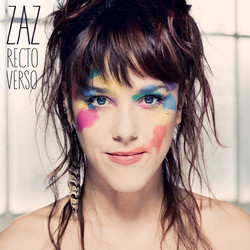 Pour regarder la vidéo officielle :https://www.youtube.com/watch?v=8IjWHBGzsu4Enfin, pour ceux qui veulent faire du karaoké : https://www.youtube.com/watch?v=pTUSZZkMiLg